ПРИНЯТО 								УТВЕРЖДАЮРешением Педагогического совета				Директор МБОУ СОШ №10МБОУ СОШ №10 г. Сальска					г. СальскаПротокол № 7  от 11.06.2020					____________М.А. РоманенкоПриказ от 11.06.2020 № 69/1Принято с учётом мнения совета родителей, совета обучающихся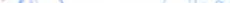 ПОЛОЖЕНИЕ о признании результатов промежуточной аттестации обучающихся 9, 11 классов результатами государственной итоговойаттестации в 2020 году1.Общие положения1.1 Данное Положение регламентирует порядок признания результатов промежуточной аттестации и устанавливает правила заполнения и выдачи аттестатов об основном общем и среднем общем образовании, завершившим освоение образовательных программ основного общего  и среднего общего образования, обусловленные мероприятиями, направленными на обеспечение санитарно-эпидемиологического благополучия населения и предотвращения распространения новой коронавирусной инфекции (COVID-19).Настоящее положение разработано в соответствии с частью 5 статьи 59 Федерального закона от 29 декабря 2012 г. N 273-ФЭ "Об образовании в Российской Федерации" (Собрание законодательства Российской Федерации, 2012, N 53, ст. 7598; 2019, N 30, ст. 4134), подпунктами 4.2.25 и 4.2.26 Положения о Министерстве просвещения Российской Федерации, утвержденного постановлением Правительства Российской Федерации от 28 июля 2018 г. N 884 (Собрание законодательства Российской Федерации, 2018, N 32, ст. 5343; 2019, N 51, ст. 7631), подпунктами 5.2.7 и 5.2.8 Положения о Федеральной службе по надзору в сфере образования и науки, утвержденного постановлением Правительства Российской Федерации от 28 июля 2018 г. N 885 (Собрание законодательства Российской Федерации, 2018, N 32, ст. 5344; 2019, N 51, ст. 7643) и пунктом 2 постановления Правительства Российской Федерации от 10 июня 2020 г. N 842 "Об особенностях проведения государственной итоговой аттестации по образовательным программам основного общего и среднего общего образования и вступительных испытаний при приеме на обучение по программам бакалавриата и программам специалитета в 2020 году", а также в целях обеспечения санитарно-эпидемиологического благополучия на территории Российской Федерации и предотвращения распространения новой коронавирусной инфекции (COVID-19) и приказом Минпросвещения России от 11.06.2020 №295 «Об особенностях выдачи аттестатов об основном общем и среднем образовании в 2020 году».1.3. Порядок заполнения, учета и выдачи аттестатов об основном общем и среднем общем образовании и их дубликатов, утвержденный приказом Министерства образования и науки РФ от 14.02.2014 г. № 115 (зарегистрирован Министерством юстиции РФ 3 марта 2015г, регистрационный № 31472), с изменениями, внесенными приказами Министерства образования и науки РФ от 17 апреля 2014 г. № 329 (зарегистрирован Министерством юстиции РФ 6 июня 2014г, регистрационный № 32605), от 8 июня 2015 г.№571 (зарегистрирован Министерством юстиции РФ 3 июля 2015г., регистрационный № 37900), от 31 мая 2016г. №643 (зарегистрирован Министерством юстиции РФ 9 июня 2016г., регистрационный № 42483) и от 9 января 2017 г. № 3 (зарегистрирован Министерством юстиции РФ 3 февраля 2017г., регистрационный № 45525) и приказом Министерства просвещения РФ от 17 декабря 2018г. № 315 (зарегистрирован Министерством юстиции РФ 14 января 2019г., регистрационный № 53352), в части учета результатов государственной итоговой аттестации по образовательным программам основного общего и среднего общего образования при заполнении и выдаче аттестатов об основном общем и среднем общем образовании, в том числе с отличием (далее-аттестаты) в 2020 году не применяется.2. Порядок признания результатов промежуточной аттестации, особенности заполнения и выдачи аттестатов об основном общем и среднем общем образованииРезультатом промежуточной аттестации в 2020 году является годовая отметка по предмету.ГИА-9	проводится в форме промежуточной аттестации - не отдельная дополнительная процедура, а выставление годовых отметок, определяемых как среднее арифметическое четвертных отметок по всем предметам учебного плана, изучаемым в текущем учебном году, с учётом правил округления, результаты которой признаются результатами ГИА-9 и являются основанием для выдачи аттестатов об основном общем образовании.Аттестат	об основном общем образовании и приложение к нему выдаются лицам, завершим обучение по образовательным программам основного общего образования и имеющим итоговые отметки не ниже «удовлетворительно» по всем предметам учебного плана, изучавшимся на уровне основного общего образования, и результат «зачет» за итоговое собеседование по русскому языку.Аттестат об основном общем образовании с отличием и приложение к нему выдаются выпускникам 9 класса, завершившим обучение по образовательным программам основного общего образования и имеющим итоговые отметки «отлично» по всем предметам учебного плана, изучавшимся на уровне основного общего образования, и результат «зачет» за итоговое собеседование по русскому языку.Итоговые	отметки по всем учебным предметам образовательной программы основного общего образования выставляются на основе годовой отметки выпускника.ГИА-11 проводится в форме промежуточной аттестации в 11 классе, результаты которой по итогам 2019-2020 учебного года признаются в качестве результатов государственной итоговой аттестации обучающихся, заканчивающих освоение образовательных программ среднего общего образования – это не отдельная дополнительная процедура, а выставление итоговых отметок, определяемых как среднее арифметическое полугодовых, годовых отметок по всем предметам учебного плана, изучаемым в 10 и 11 классах, с учётом правил округления и является основанием для выдачи аттестатов.Аттестат	о среднем общем образовании и приложение к нему выдаются лицам, завершим обучение по образовательным программам среднего общего образования и имеющим итоговые отметки не ниже «удовлетворительно» по всем предметам учебного плана, изучавшимся на уровне среднего общего образования, и результат «зачет» за итоговое сочинение по русскому языку.Выдача аттестатов об основном общем и среднем общем образовании будет осуществлена до 15 июня 2020 года.Процедура	выдачи аттестатов об основном общем и среднем общем образовании будет организована в соответствии с письмом Роспотребнадзора от 08.05.2020 г. № 02/8900-2020-24 «О направлении рекомендаций по организации работы образовательных организаций».В	случае невозможности выдачи аттестата обучающемуся лично или другому лицу при предъявлении им документа, удостоверяющего личность и, оформленной в установленном порядке доверенности, выданной указанному лицу выпускником, администрация школы по заявлению выпускника направляет аттестат в его адрес через операторов почтовой связи общего пользования заказным почтовым отправлением с уведомлением о вручении. Доверенность и (или) заявление, по которым был выдан (направлен) аттестат, хранятся в личном деле выпускника.Выпускник имеет право в электронной форме посредством электронной почты школы, электронной информационной системы, в том числе с использованием функционала официального сайта школы в информационно-телекоммуникационной сети «Интернет» обратиться к администрации школы с просьбой о направлении ему скан-копии оригинала аттестата. Школа направляет скан-копию оригинала аттестата выпускнику по указанному им адресу электронной почты в течение 3 календарных дней после получения соответствующего обращения. При этом оригинал аттестата хранится в личном деле выпускника до момента его востребования выпускником или другим лицом при предъявлении им документа, удостоверяющего личность, и оформленной в установленном порядке доверенности, выданной указанному лицу выпускником.Данная информация классными руководителями доводится до сведения обучающихся и их родителей (законных представителей).